В целях приведения правовых актов Комитета цифрового развития Ленинградской области в соответствие с действующим законодательствомп р и к а з ы в а ю: Внести в приказ Комитета по связи и информатизации Ленинградской области от 11 июля 2016 года № 13 «Об утверждении нормативных затрат на обеспечение деятельности государственных казенных учреждений, подведомственных Комитету по связи и информатизации Ленинградской области» следующие изменения:Изложить приложение № 8 к Приказу Комитета по связи и информатизации Ленинградской области от 11 июля 2016 года № 13 «Об утверждении нормативных затрат на обеспечение деятельности государственных казенных учреждений, подведомственных Комитету по связи и информатизации Ленинградской области» в новой редакции согласно приложению № 1 к настоящему приказу.Заменить в наименовании  приказа, приложениях и далее по тексту «Комитет по связи и информатизации Ленинградской области» на слова «Комитет цифрового развития Ленинградской области» в соответствующем падеже.2. Признать утратившим силу приказ Комитета по связи и информатизации Ленинградской области от 5 декабря 2018 года № 13 «О внесении изменения в приказ Комитета по связи и информатизации Ленинградской области от 11 июля 2016 года № 13 «Об утверждении нормативных затрат на обеспечение деятельности государственных казенных учреждений, подведомственных комитету по связи и информатизации Ленинградской области».3. Контроль за исполнением настоящего приказа возложить на первого заместителя председателя Комитета – начальника департамента. Председатель Комитета цифрового развитияЛенинградской области 							        В.А.КузнецоваУТВЕРЖДЕНприказом  Комитета цифрового развитияЛенинградской областиот  марта 2019 года  № 13(приложение № 1)Норматив на транспортное обслуживание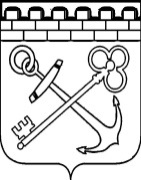 КОМИТЕТ ЦИФРОВОГО РАЗВИТИЯЛЕНИНГРАДСКОЙ ОБЛАСТИПРИКАЗот 11 марта  2019 года						                              № 13О внесении изменения в приказ Комитета по связи и информатизации Ленинградской области от 11 июля 2016 года № 13 «Об утверждении нормативных затрат на обеспечение деятельности государственных казенных учреждений подведомственных Комитету по связи и информатизации Ленинградской области»№ п/пВид транспортного обслуживанияХарактеристикаКоличествоПредельная стоимость за единицу1Служебное транспортное средство (без персонального закрепления) для осуществления полномочий Учреждения-1 единица на Учреждение-2Транспортные услуги  (без персонального закрепления)мощность - не более 150 л. с.не более 5 единиц в сутки на Учреждение на основании производственной необходимости (проведение регулярных выездных проверок оборудования и приемки работ (услуг) на территории Санкт-Петербурга и Ленинградской области,  а также для осуществления полномочий Учреждения)не более2 000 000,00рублей в год